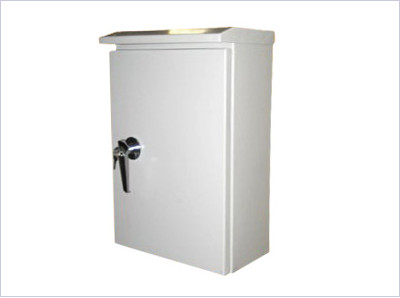 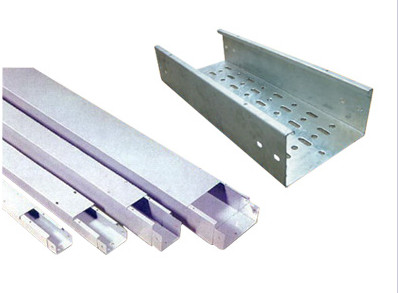 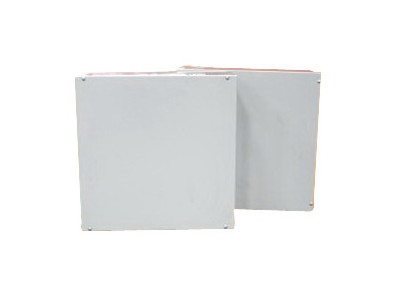 Electrical RacewayTMI เป็นบริษัทผู้ผลิตและจำหน่ายรางไฟฟ้าภายใต้กลุ่ม บริษัท ไทยแม็กแวล (MAXWELL GROUP)Materials :Cold Rolled Sheet Steel.(CSS)Hot Rolled Sheet Steel.(HSS)Aluzinc Steel Sheet.(LA)Galvanized Steel Sheet.(LG)Stainless Steel Sheet.(LS)Finishings :Epoxy Poweder coating after Zinc Phosphate treatment.Hot-Dip Galvanized(BS729)Standards :BS,NEMA,JISSteel Thickness :0.7-3.2 mm.Size :Width 100-1200 mm.Length 2,440-3,000 mm.Height 50,75,100,150,200 mm.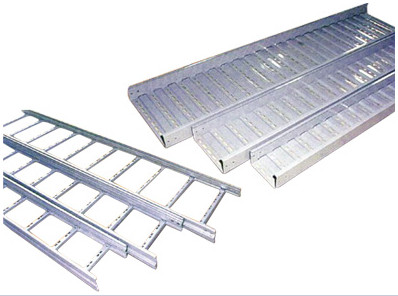 